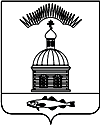 АДМИНИСТРАЦИЯ МУНИЦИПАЛЬНОГО ОБРАЗОВАНИЯ ГОРОДСКОЕ  ПОСЕЛЕНИЕ ПЕЧЕНГА                           ПЕЧЕНГСКОГО РАЙОНА МУРМАНСКОЙ ОБЛАСТИПОСТАНОВЛЕНИЕот «____» ___________ 2015 г.        	                                                          № ____     п. ПеченгаВо исполнениеФедерального закона от 28.12.2013 г.№ 443-ФЗ «О федеральной информационной адресной системе и о внесении изменений в Федеральный закон «Об общих принципах организации местного самоуправления в Российской Федерации», Постановления Правительства Российской Федерации от 29.04.2014 г. № 383 «Об определении федерального органа исполнительной власти, осуществляющего нормативно – правовое регулирование в области отношений, возникающих в связи с ведением государственного адресного реестра, эксплуатацией федеральнойинформационной системы и использованием содержащихся в государственном адресном реестре сведений об адресах, а также оператора федеральной информационной адресной системы», Постановления Правительства Российской Федерации от 19.11.2014 г. № 1221 «Об утверждении Правил присвоения, изменения и аннулирования адресов», постановления Правительства Российской Федерации от 22.05.2015 г. № 492 «О составе сведений об адресах, размещаемых в государственном адресном реестре, порядке межведомственного взаимодействия оператора федеральной информационной адреснойсистемы с органами государственной власти и органами местного самоуправления при ведении государственного адресного реестра», ПОСТАНОВЛЯЮ:1. Создать рабочую группу по инвентаризации адресов на территории муниципального образования городское поселение Печенга Печенгского района Мурманской области в составе:Председатель комиссии:Быстров А.Н. –заместитель Главы администрации муниципального образования городское поселение Печенга Печенгского района Мурманской области;Члены комиссии:Кучин С.В. – директор муниципального казенного предприятия «Жилищное хозяйство» муниципального образования городское поселение Печенга;Лебедева О.В. – главный специалист отдела земельно – имущественных отношений администрации муниципального образования городское поселение Печенга Печенгского района Мурманской области;Неб Е.Н. – ведущий специалист отдела жилищно – коммунального хозяйстваадминистрации муниципального образования городское поселение Печенга Печенгского района Мурманской области;Шумайлов Д.В. – директор муниципального казенного учреждения «Многофункциональный центр МО г.п. Печенга»;Мустиянович П.А.– глава муниципального образования городское поселение Печенга Печенгского района Мурманской области(по согласованию).2. Рабочей группе обеспечить выполнение мероприятий, направленных на исполнение на территории муниципального образования городское поселение ПеченгаПеченгского района Мурманской области полномочий органов местного самоуправления, возникающих в связи с ведением государственного адресного реестра, эксплуатацией федеральной информационной адресной системы (далее - ФИАС), использованием содержащихся в ФИАС сведений, предусмотренных Федеральным законом от 28.12.2013 N 443-ФЗ «О федеральной информационной адресной системе и о внесении изменений в Федеральный закон «Об общих принципах организации местного самоуправления в Российской Федерации».3. Настоящее Постановление вступает в силу с момента подписания.4. Настоящее Постановление опубликовать в соответствии с Порядком опубликования (обнародования) муниципальных правовых актов органов местного самоуправления городского поселения Печенга.5. Контроль за исполнением настоящего Постановления возложить на главного специалиста отдела земельно – имущественных отношений администрации муниципального образования городское поселение Печенга Печенгского района Мурманской области (Лебедеву О.В.)Глава администрациимуниципального образованиягородское поселение Печенга					  Н. Г. ЖдановаСОГЛАСОВАНИЕ:Председатель комиссии:Заместитель Главы администрации МО г.п. Печенга _________________ Быстров А.Н.Члены комиссии:Гл. специалист отдела ЗИО _______________________________________ Лебедева О.В.Директор МКП «Жилищное хозяйство»_____________________________Кучин С.В. Ведущий специалист ОЖКХ_______________________________________Неб Е.Н. Директор МКУ «МФЦ МО г.п. Печенга»_____________________________Шумайлов Д.В.Согласованно:Глава муниципального образования г.п. Печенга ____________________ Мустиянович П.А.О создании рабочей группы по инвентаризации адресов на территории муниципального образования городское поселение Печенга Печенгского района Мурманской области